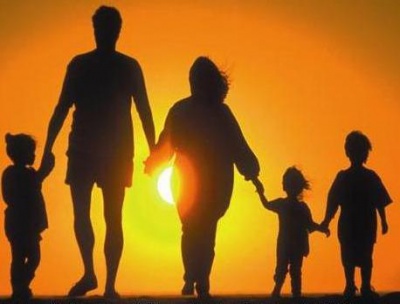 ПАМЯТКА Закон Иркутской области от 23 октября 2006 года № 63-оз «О социальной поддержке в Иркутской области семей, имеющих детей»(МНОГОДЕТНЫЕ СЕМЬИ)1. Категория семейСемьи, имеющие в своем составе трех и более детей, не достигших возраста 
18 лет, включая пасынков, падчериц, усыновленных, удочеренных, принятых под опеку (попечительство), переданных на воспитание в приемную семью, без учета детей, находящихся на полном государственном обеспечении, среднедушевой доход которых ниже двукратной величины прожиточного минимума, установленной в расчете на душу населения по районам Крайнего Севера области и местностям, приравненным к районам Крайнего Севера, - для семей, проживающих (пребывающих) в таких районах (местностях), двукратной величины прожиточного минимума, установленной в расчете на душу населения в целом по области, - для семей, проживающих (пребывающих) в иных местностях области.2. Куда обращатьсяС заявлением в учреждение социальной защиты населения по месту жительства (месту пребывания), в отделы по обслуживанию заявителей государственного автономного учреждения «Иркутский областной многофункциональный центр предоставления государственных и муниципальных услуг».3: Меры социальной поддержки многодетным семьям с 01.01.20231) преимущества при приеме детей в муниципальные дошкольные образовательные организации, государственные дошкольные образовательные организации государственные организации дополнительного образования детей, находящихся в ведении области;2) бесплатное обеспечение лекарственными препаратами для медицинского применения, отпускаемыми по рецептам на лекарственные препараты, при амбулаторном лечении для детей в возрасте до 6 лет;3) обеспечение бесплатного питания для учащихся, посещающих муниципальные общеобразовательные организации, а также посещающих частные общеобразовательные организации, осуществляющие образовательную деятельность по имеющим государственную аккредитацию основным общеобразовательным программам, а при отсутствии в таких организациях организованного питания – предоставление набора продуктов питания (в том числе учащиеся, достигшие возраста 18 лет, продолжающие обучение в общеобразовательных организациях);4) 1 раз в 2 года предоставление пособия на приобретение для детей комплекта одежды и спортивной формы для посещения школьных занятий, в сумме 1 229,31 руб.;5) выплата студентам, обучающимся по очной форме обучения в государственных профессиональных образовательных организациях области, осуществляющих образовательную деятельность по имеющим государственную аккредитацию образовательным программам среднего профессионального образования, социальных стипендий;6) бесплатное посещение государственных учреждений культуры, находящиеся в ведении области, 1 раз в месяц;7) ежемесячная выплата социального пособия в размере 245,88 руб. на каждого ребенка;8) денежная компенсация 30 процентов расходов на оплату жилого помещения и коммунальных услуг.Право на меру социальной поддержки, предусмотренную пунктом 8, имеют многодетные семьи, не получающие меру социальной поддержки, предусмотренную пунктом 7.4. УсловияМеры социальной поддержки многодетным семьям, (за исключением семей, состоящих на учете в банке данных Иркутской области о семьях и несовершеннолетних, находящихся в социально опасном положении) предоставляются при условии осуществления трудоспособными членами семьи трудовой или иной приносящей доход деятельности либо признания членов семьи (одного из членов семьи) безработными (безработным) в соответствии с законодательством, кроме случаев:ухода за ребенком до достижения им возраста 3-х лет или ухода за ребенком в возрасте от 3-х до 18 лет, имеющим медицинские противопоказания для посещения образовательной организации;ухода за тремя и более детьми, не достигшими возраста 18 лет, их единственным законным представителем, одним из законных представителей, мачехой, отчимом;ухода за ребенком-инвалидом;ухода за инвалидом I группы;ухода за престарелым, нуждающимся по заключению медицинской организации в постоянном постороннем уходе либо достигшим возраста 80 лет;обучения по очной форме в профессиональной образовательной организации либо в образовательной организации высшего образования;прохождения военной службы по призыву;отбывания наказания в виде лишения свободы либо применения меры пресечения в виде заключения под стражу, а также нахождения на принудительном лечении по решению суда;нахождения в розыске;ведения личного подсобного хозяйства.5. Документы (сведения), необходимые для назначения мер социальной поддержки1) паспорт либо иной документ, удостоверяющий личность законного представителя ребенка (детей);2) акт органа опеки и попечительства о назначении опекуна или попечителя - для опекунов и попечителей;3) свидетельство (свидетельства) о рождении ребенка (детей) и паспорт (паспорта) - для ребенка (детей), достигшего (достигших) возраста 14 лет;4) свидетельство о браке - для законных представителей, состоящих в браке с лицами, не являющимися родителями детей (мачехой, отчимом);5) документы, подтверждающие регистрацию по месту жительства (месту пребывания) на территории области законного представителя ребенка (детей) и членов его семьи, и (или) решение суда об установлении факта совместного проживания законного представителя ребенка (детей) и указанных им в заявлении членов семьи на территории области;6) документы, подтверждающие размер доходов каждого члена семьи за шесть последних календарных месяцев, предшествующих подаче заявления, 7) документы, подтверждающие наличие исключительных случаев;8) справка общеобразовательной организации об обучении ребенка (детей);В случае обращения за денежной компенсацией на оплату жилья и коммунальных услуг:9) справка о размере занимаемой общей площади жилого помещения и наличии либо отсутствии печного отопления;10) документы, подтверждающие фактически понесенные расходы на доставку твердого топлива (гражданско-правовые договоры и платежные документы, расписки в получении платежей – при наличии печного отопления.6.Внимание!1. В качестве доходов многодетных семей не учитываются:1) доходы, полученные единственным законным представителем ребенка (детей) - инвалидом I группы либо нетрудоспособным инвалидом II группы, а также обоими законными представителями, мачехой, отчимом ребенка (детей) - инвалидами I группы либо нетрудоспособными инвалидами II группы;2) доходы, полученные единственным законным представителем, одним из законных представителей, мачехой, отчимом, осуществляющим (осуществляющей) уход за тремя и более детьми, не достигшими возраста 18 лет.2. Предоставление мер социальной поддержки многодетным семьям, состоящим на учете в банке данных Иркутской области о семьях и несовершеннолетних, находящихся в социально опасном положении, осуществляется по заявлению законного представителя ребенка (детей), к которому прилагаются его паспорт либо иной документ, удостоверяющий личность, а также ходатайство районной (городской), районной в городе комиссии по делам несовершеннолетних и защите их прав по месту жительства или месту пребывания семьи.3. Мера социальной поддержки в виде обеспечения бесплатного питания для учащихся, посещающих общеобразовательные организации, а при отсутствии в таких организациях организованного питания – предоставление набора продуктов питания, предоставляется многодетным семьям без учета среднедушевого дохода семьи.4. Для подтверждения права на дальнейшее предоставление мер социальной поддержки, законный представитель ребенка (детей) представляет в учреждение 
один раз в год заявление о подтверждении права на их дальнейшее предоставление.